Hi, I won 1st place at the IQA show in Houston for my art quilt Woodland Story. I was in Quilt Market and was looking for companies with products I either use or want to use. I was going up the first aisle looking when I came across the Bonding Powder at the Bo-Nash booth which is a product that I thought would work super well in my work. It is FABULOUS. I embellish my quilts and this was just what I was looking for. I also have my next art piece planned out and want to use your foils and sparkles.Elizabeth Dillinger,
Ajax Canadahttp://elizabeth.dillinger.ca/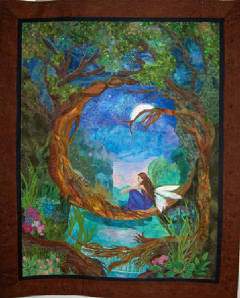 